 Załącznik nr 3 do Ogłoszenia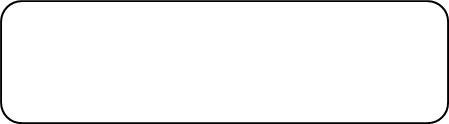 pieczątka firmowa WykonawcyF O R M U L A R Z   O F E R T O W Y Oferta złożona przez wykonawcę/podmioty wspólnie ubiegające się o zamówienie:Pełna nazwa Wykonawcy (imię i nazwisko lub firma):...........................................................................................................................................Adres Wykonawcy:......................................................................................................................................................................................................................................................NIP: …………………………Kontakt:Imię i nazwisko osoby do kontaktu:…………………………………………………….Adres do korespondencji:............................................................................................................................................................................................................................................tel.: ……….….………e-mail: ……….…..………..………fax.: …….….….……….…Wykonawca prowadzi działalność gospodarczą – TAK/NIE*Wykonawca jest mikro, małym, średnim przedsiębiorcą  - TAK/NIE*Wykonawca korzysta ze zwolnienia podmiotowego, o którym mowa w art. 113 ustawy z dnia 11 marca 2004 r. o podatku od towarów i usług (tekst jedn. Dz. 2018 poz. 2174 ze zm.) – TAK/NIE** niepotrzebne skreślićPrzystępując do prowadzonego przez Ośrodek Rozwoju Edukacji w Warszawie postępowania o udzielenie zamówienia publicznego nr WA-ZUZP.2611.27.2020, pn. „Opracowanie modelu szkolenia i doradztwa dla 3 grup pracowników edukacji włączającej i nadzoru przez 4-osobowe zespoły ekspertów zewnętrznych”.zgodnie z wymogami zawartymi w Ogłoszeniu o zamówieniu oferuję wykonanie przedmiotowego zamówienia za cenę: Maksymalnie 3 ekspertów do opracowania modelu szkolenia i doradztwa dla pracowników placówek doskonalenia nauczycieli:Maksymalnie 2 ekspertów do opracowania modelu szkolenia i doradztwa dla pracowników kuratorium oświaty i jednostek samorządu terytorialnego:Maksymalnie 3 ekspertów do opracowania modelu szkolenia i doradztwa dla pracowników pedagogicznych szkół i przedszkoli:Informacja dla wykonawcy:1) Formularz oferty musi być podpisany przez osobę lub osoby uprawnione do reprezentowania firmy.2) W przypadku oferty wspólnej należy podać dane dotyczące pełnomocnika Wykonawcy.Zamówienie zrealizujemy: sami / przy udziale Podwykonawców**. Podwykonawcom zostaną powierzone do wykonania następujące zakresy zamówienia:OŚWIADCZENIE O PRZYNALEŻNOŚCI ALBO BRAKU PRZYNALEŻNOŚCI DO TEJ SAMEJ GRUPY KAPITAŁOWEJOświadczam, że zgodnie z aktualnym stanem faktycznym i prawnym Wykonawca (zaznaczyć właściwe pole lub skreślić niepotrzebne):  nie należę do jakiejkolwiek grupy kapitałowej*; należy do grupy kapitałowej* i złożę stosowne oświadczenie, o którym mowa 
w art. 24 ust. 11 ustawy Pzp, w terminie 3 dni od dnia zamieszczenia na stronie internetowej Zamawiającego informacji z otwarcia ofert.*Pojęcie „grupa kapitałowa” należy rozumieć zgodnie z przepisami ustawy z dnia 16 lutego 2007 r. o ochronie konkurencji i konsumentów (Dz. U. z 2019 r. poz. 369 z późn. zm.).Oświadczam, że:zapoznałem się z Ogłoszeniem i nie wnoszę do jego treści żadnych zastrzeżeń oraz zdobyłem wszelkie informacje konieczne do przygotowania oferty;zapoznałem się z wymaganiami Zamawiającego wskazanymi w opisie przedmiotu zamówienia (załącznik nr 1 do Ogłoszenia) oraz wzorze umowy (załączniki nr 2), w szczególności w zakresie wymagań co do osób skierowanych do realizacji zamówienia;uważam się za związanego niniejszą ofertą przez okres 60 dni od upływu terminu składania ofert;załączony do Ogłoszenia wzór umowy został przez nas zaakceptowany bez zastrzeżeń i w razie wybrania mojej oferty zobowiązuję się do podpisania umowy na warunkach zawartych w ogłoszeniu oraz w miejscu i terminie określonym przez Zamawiającego;Wykonawca wyraża zgodę na przetwarzanie przez Zamawiającego informacji zawierających dane osobowe oraz, że poinformował pisemnie i uzyskał zgodę każdej osoby, której dane osobowe są podane w ofercie oraz dokumentach składanych wraz 
z niniejszą ofertą lub będą podane w oświadczeniach i dokumentach złożonych przez Wykonawcę w niniejszym postępowaniu o udzielenie zamówienia;oferta jest jawna i nie zawiera informacji stanowiących tajemnicę przedsiębiorstwa 
w rozumieniu przepisów o zwalczaniu nieuczciwej konkurencji, za wyjątkiem informacji zawartych na str. …….. (jeżeli Wykonawca zastrzega tajemnicę przedsiębiorstwa zobowiązany jest 
do wykazania, iż zastrzeżone informacje stanowią tajemnicę przedsiębiorstwa 
w rozumieniu art. 11 ust. 4 ustawy z dnia 16 kwietnia 1993 r. o zwalczaniu nieuczciwej konkurencji. Wykonawca nie może zastrzec informacji, o których mowa w art. 86 ust. 4 ustawy Pzp).Uzasadnienie zastrzeżenia informacji jako tajemnica przedsiębiorstwa …………………………………………………………………………………...Oferta wraz z załącznikami zawiera ……… ponumerowanych stron.Załącznikami do niniejszej oferty są:1) ……………………………………………2) …………………………………………………………………………………Czytelny Podpis Wykonawcy/umocowanego PełnomocnikaInformacja dla wykonawcy:1) Formularz oferty musi być podpisany przez osobę lub osoby uprawnione do reprezentowania firmy.2) W przypadku oferty wspólnej należy podać dane dotyczące pełnomocnika Wykonawcy.*) (Zgodnie z zaleceniem Komisji Europejskiej z dnia 6.05.2003 r. dot. definicji mikroprzedsiębiorstw, małych i średnich przedsiębiorstw (Dz. Urz. UE L 124 z 20.05.2003, str. 36)mikroprzedsiębiorstwo – to przedsiębiorstwo zatrudniające mniej niż 10 osób i którego roczny obrót lub roczna suma bilansowa nie przekracza 2 mln. EUR;małe przedsiębiorstwo – to przedsiębiorstwo zatrudniające mniej niż 50 osób i którego roczny obrót lub roczna suma bilansowa nie przekracza 10 mln. EUR;średnie przedsiębiorstwa – to przedsiębiorstwa, które nie są mikroprzedsiębiorstwami ani małymi przedsiębiorstwami i które zatrudniają mniej niż 250 osób i których roczny obrót nie przekracza 50 mln. EUR lub roczna suma bilansowa nie przekracza 43 mln. EUR;W przypadku gdy Wykonawca nie jest żadnym z ww. przedsiębiorstw należy wpisać „NIE”.**) niepotrzebne skreślić; w przypadku nie wykreślenia którejś z pozycji i nie wypełnienia pola w ust. 2 oznaczonego: „Część zamówienia, która ma być powierzona podwykonawcy” - Zamawiający uzna, odpowiednio, że Wykonawca nie zamierza powierzyć wykonania żadnej części zamówienia podwykonawcom i Wykonawca nie polega na zasobach podwykonawcy w celu wykazania spełnienia warunków udziału w postępowaniu, o których mowa w Ogłoszeniu o zamówieniu.Załącznik nr 4 do Ogłoszenia(pieczątka Wykonawcy)Oświadczenie wykonawcy składane na podstawie rozdziału VIII Ogłoszenia o zamówieniuDOTYCZĄCE SPEŁNIANIA WARUNKÓW UDZIAŁU W POSTĘPOWANIU Na potrzeby postępowania o udzielenie zamówienia publicznego nr WA-ZUZP.2611.27.2020 pn. „Opracowanie modelu szkolenia i doradztwa dla 3 grup pracowników edukacji włączającej i nadzoru przez 4-osobowe zespoły ekspertów zewnętrznych.”INFORMACJA DOTYCZĄCA WYKONAWCY ORAZ OŚWIADCZENIE DOTYCZĄCE PODANYCH INFORMACJIOświadczam, że spełniam warunki udziału w postępowaniu określone przez Zamawiającego w Ogłoszeniu o zamówieniu oraz że wszystkie informacje podane w powyższych oświadczeniach są aktualne i zgodne z prawdą oraz zostały przedstawione z pełną świadomością konsekwencji wprowadzenia Zamawiającego w błąd przy przedstawianiu informacji.…………….……. (miejscowość), dnia ………….……. r. 											…………………………………………Czytelny podpis Wykonawcy/umocowanego PełnomocnikaINFORMACJA W ZWIĄZKU Z POLEGANIEM NA ZASOBACH INNYCH PODMIOTÓW (jeśli dotyczy): Oświadczam, że w celu wykazania spełniania warunków udziału w postępowaniu, określonych przez Zamawiającego w Ogłoszeniu o zamówieniu, polegam na zasobach następującego/ych podmiotu/ów: ………………………………………………………..………………………………………………………………………………………….……… w następującym zakresie: ……………………………………………………..……………………………………………………………………………………...…………………………… (wskazać podmiot i określić odpowiedni zakres dla wskazanego podmiotu). …………….……. (miejscowość), dnia ………….……. r. 																		…………………………………………Czytelny podpis Wykonawcy/umocowanego PełnomocnikaZałącznik nr 5 do Ogłoszenia     (pieczątka Wykonawcy)Oświadczenie wykonawcy składane na podstawie rozdziału VIII Ogłoszenia o zamówieniuDOTYCZĄCE PRZESŁANEK WYKLUCZENIA Z POSTĘPOWANIANa potrzeby postępowania o udzielenie zamówienia publicznego nr WA-ZUZP.2611.27.2020 pn. „Opracowanie modelu szkolenia i doradztwa dla 3 grup pracowników edukacji włączającej i nadzoru przez 4-osobowe zespoły ekspertów zewnętrznych.”Oświadczam, że nie podlegam wykluczeniu z postępowania na podstawie 
art. 24 ust 1 pkt 12-23 i ust 5 pkt. 1 ustawy Pzp.*lubOświadczam, że zachodzą w stosunku do mnie podstawy wykluczenia z postępowania na podstawie art. ……………….…. ustawy Pzp (podać mającą zastosowanie podstawę wykluczenia spośród wymienionych w art. 24 ust. 1 pkt 13-14, 16-20 lub art. 24 ust. 5 pkt 1) ustawy Pzp). Jednocześnie oświadczam, że w związku z ww. okolicznością, na podstawie art. 24 ust. 8 ustawy Pzp podjąłem następujące środki naprawcze: ………………………………………………………………………..**niepotrzebne skreślićOświadczam, że wszystkie informacje podane w powyższych oświadczeniach są aktualne 
i zgodne z prawdą oraz zostały przedstawione z pełną świadomością konsekwencji wprowadzenia zamawiającego w błąd przy przedstawianiu informacji.…………….……. (miejscowość), dnia …………………. r. 																		…………………………………………Czytelny podpis Wykonawcy/umocowanego PełnomocnikaZałącznik nr 6 do Ogłoszenia(pieczątka Wykonawcy)Wzór zobowiązania podmiotu trzeciego do oddania do dyspozycji zasobów w trakcie realizacji zamówienia Na potrzeby postępowania o udzielenie zamówienia publicznego nr WA-ZUZP.2611.27.2020 pn. „Opracowanie modelu szkolenia i doradztwa dla 3 grup pracowników edukacji włączającej i nadzoru przez 4-osobowe zespoły ekspertów zewnętrznych.” Działając w imieniu i na rzecz:_______________________________________________________________________(nazwa Podmiotu)Zobowiązuję się do oddania nw. zasobów na potrzeby wykonania zamówienia:_______________________________________________________________________(określenie zasobu – wiedza i doświadczenie, potencjał techniczny, osoby zdolne 
do wykonania zamówienia, zdolności finansowe lub ekonomiczne)do dyspozycji:_______________________________________________________________________(nazwa Wykonawcy)w trakcie wykonania ww. zamówienia.Oświadczam, iż:a)	udostępniam Wykonawcy ww. zasoby, w następującym zakresie:_________________________________________________________________b)	sposób wykorzystania udostępnionych przeze mnie zasobów będzie następujący:_________________________________________________________________c)	zakres mojego udziału przy wykonywaniu zamówienia będzie następujący:_________________________________________________________________d)	okres mojego udziału przy wykonywaniu zamówienia będzie następujący:_________________________________________________________________e) 	zrealizuję usługi, których wskazane zdolności dotyczą: ________________________________________________________________________________ dnia __ __ _____ roku___________________________________________(podpis Podmiotu trzeciego/ osoby upoważnionej do reprezentacji Podmiotu trzeciego)UWAGA: Zamiast niniejszego Formularza można przedstawić inne dokumenty, w szczególności:1.	pisemne zobowiązanie podmiotu, o którym mowa w art. 22 a ustawy Pzp2.	dokumenty dotyczące:a)	zakresu dostępnych Wykonawcy zasobów innego podmiotu,b)	sposobu wykorzystania zasobów innego podmiotu, przez Wykonawcę, 
przy wykonywaniu zamówienia, c)	zakresu i okresu udziału innego podmiotu przy wykonywaniu zamówieniad)	informacja czy inne podmioty na zdolności których Wykonawca powołuje 
się w odniesieniu do warunków udziału w postępowaniu dotyczących wykształcenia, kwalifikacji zawodowych lub doświadczenia zrealizują usługi, których wskazane zdolności dotycząZałącznik nr 7 do Ogłoszenia(pieczątka Wykonawcy)Wykaz osób/osoby skierowanych/skierowanej przez Wykonawcę do realizacji zamówienia publicznegoDotyczy: postępowania nr WA-ZUZP.2611.27.2020 pn.: „Opracowanie modelu szkolenia i doradztwa dla 3 grup pracowników edukacji włączającej i nadzoru przez 4-osobowe zespoły ekspertów zewnętrznych.”Na potrzeby postępowania o udzielenie zamówienia publicznego niniejszym przedkładam informacje dotyczące następujących osób / osoby wyznaczonych / wyznaczonej do realizacji:Maksymalnie 3 ekspertów do opracowania modelu szkolenia i doradztwa dla pracowników placówek doskonalenia nauczycieliJednocześnie oświadczam, że wykazana osoba posiada znajomość przepisów prawa oświatowego, w tym w szczególności w zakresie zagadnień dotyczących edukacji włączającej.	…………………………………………	(czytelny podpis Wykonawcy /przedstawiciela Wykonawcy)Jednocześnie oświadczam, że wykazana osoba posiada znajomość przepisów prawa oświatowego, w tym w szczególności w zakresie zagadnień dotyczących edukacji włączającej.	…………………………………………	(czytelny podpis Wykonawcy /przedstawiciela Wykonawcy)Jednocześnie oświadczam, że wykazana osoba posiada znajomość przepisów prawa oświatowego, w tym w szczególności w zakresie zagadnień dotyczących edukacji włączającej.	…………………………………………	(czytelny podpis Wykonawcy /przedstawiciela Wykonawcy)(pieczątka Wykonawcy)Wykaz osób/osoby skierowanych/skierowanej przez Wykonawcę do realizacji zamówienia publicznegoDotyczy: postępowania nr WA-ZUZP.2611.27.2020 pn.: „Opracowanie modelu szkolenia i doradztwa dla 3 grup pracowników edukacji włączającej i nadzoru przez 4-osobowe zespoły ekspertów zewnętrznych.”Na potrzeby postępowania o udzielenie zamówienia publicznego niniejszym przedkładam informacje dotyczące następujących osób / osoby wyznaczonych / wyznaczonej do realizacji:Maksymalnie 2 ekspertów do opracowania modelu szkolenia i doradztwa dla pracowników kuratoriów oświaty i jednostek samorządu terytorialnego	…………………………………………	(czytelny podpis Wykonawcy/przedstawiciela Wykonawcy)	…………………………………………	(czytelny podpis Wykonawcy/przedstawiciela Wykonawcy)(pieczątka Wykonawcy)Wykaz osób/osoby skierowanych/skierowanej przez Wykonawcę do realizacji zamówienia publicznegoDotyczy: postępowania nr WA-ZUZP.2611.27.2020 pn.: „Opracowanie modelu szkolenia i doradztwa dla 3 grup pracowników edukacji włączającej i nadzoru przez 4-osobowe zespoły ekspertów zewnętrznych.”Na potrzeby postępowania o udzielenie zamówienia publicznego niniejszym przedkładam informacje dotyczące następujących osób/osoby wyznaczonych/wyznaczonej do realizacji:Maksymalnie 3 ekspertów do opracowania modelu szkolenia i doradztwa dla pracowników pedagogicznych szkół i przedszkoliJednocześnie oświadczam, że wykazana osoba posiada znajomość przepisów prawa oświatowego, w tym szczególności w zakresie pomocy psychologiczno-pedagogicznej i kształcenia specjalnego.	…………………………………………	(czytelny podpis Wykonawcy /przedstawiciela Wykonawcy)Jednocześnie oświadczam, że wykazana osoba posiada znajomość przepisów prawa oświatowego, w tym szczególności w zakresie pomocy psychologiczno-pedagogicznej i kształcenia specjalnego.	…………………………………………	(czytelny podpis Wykonawcy /przedstawiciela Wykonawcy)Jednocześnie oświadczam, że wykazana osoba posiada znajomość przepisów prawa oświatowego, w tym szczególności w zakresie pomocy psychologiczno-pedagogicznej i kształcenia specjalnego.	…………………………………………	(czytelny podpis Wykonawcy /przedstawiciela Wykonawcy)L. p.Imię i nazwisko eksperta do opracowania modelu szkolenia i doradztwa dla pracowników placówek doskonalenia nauczycieli – maksymalnie 3 ekspertówCena brutto123L. p.Imię i nazwisko eksperta do opracowania modelu szkolenia i doradztwa dla pracowników kuratorium oświaty i jednostek samorządu terytorialnego – maksymalnie 2 ekspertówCena brutto12L. p.Imię i nazwisko eksperta do opracowania modelu szkolenia i doradztwa dla pracowników pedagogicznych szkół i przedszkoli – maksymalnie 3 ekspertówCena brutto123Część zamówienia, która ma być powierzona podwykonawcyPodwykonawca (nazwa/firma)Imię i nazwisko nr 1 eksperta do opracowania modelu szkolenia i doradztwa dla pracowników placówek doskonalenia nauczycieli:Wykształcenie (wpisać): (wymagane wykształcenie co najmniej wyższe magisterskie)Doświadczenie zawodowe (wypełnić wewnętrzne tabele):Doświadczenie w opracowywaniu materiałów merytorycznych z zakresu poradnictwa psychologiczno-pedagogicznego, pomocy psychologiczno-pedagogicznej, wsparcia osób z niepełnosprawnościami i/lub kształcenia specjalnego (w okresie ostatnich 2 lat przed upływem terminu składania ofert opracowanie minimum 1 materiału merytorycznego dotyczącego ww. tematyki o objętości min. 10 stron).Doświadczenie w prowadzeniu badań i analiz z zakresu – odpowiednio:rozwiązań prawnych lubrozwiązań organizacyjnych, w tym finansowych lubrozwiązań merytorycznych (w szczególności zagadnień związanych z: procesem diagnostycznym i postdiagnostycznym, Międzynarodową Klasyfikacją Funkcjonowania Niepełnosprawności i Zdrowia (ICF), modelem biopsychospołecznym i diagnozą funkcjonalną oraz edukacją włączającą) w zakresie poradnictwa psychologiczno-pedagogicznego (w okresie ostatnich 2 lat przed upływem terminu składania ofert minimum 1 opracowanie – każde z opracowań co najmniej 6 stron tekstu znormalizowanego z wybranego zakresu).UWAGA!Informacje przedstawione w powyższej tabeli służą także jako podstawa do oceny ofert w ramach kryterium Doświadczenie eksperta, (zgodnie z Rozdziałem XIII ust. 6 Ogłoszenia o zamówieniu. Ocenie zostaną poddane tylko te pozycje ponad 1 wymaganą na potwierdzenie spełnienia warunku udziału w postępowaniu, które będą zawierały wszystkie informacje wymagane przez Zamawiającego.Doświadczenie we współpracy z pracownikami placówek doskonalenia nauczycieli (np. w prowadzeniu szkoleń, prowadzeniu konsultacji) - w okresie ostatnich 2 lat przed upływem terminu składania ofert minimum 2 różne formy współpracy z pracownikami placówek doskonalenia nauczycieli (np. w prowadzeniu szkoleń, konsultacji, moderowaniu sieci, spotkań).UWAGA!Informacje przedstawione w powyższej tabeli służą także jako podstawa do oceny ofert w ramach kryterium Doświadczenie eksperta, (zgodnie z Rozdziałem XIII ust. 6 Ogłoszenia o zamówieniu. Ocenie zostaną poddane tylko te pozycje ponad 2 wymagane na potwierdzenie spełnienia warunku udziału w postępowaniu, które będą zawierały wszystkie informacje wymagane przez Zamawiającego.Podstawa do dysponowania wykazaną osobą (zaznaczyć właściwie): osobisty udział w realizacji zamówienia  umowa o pracę    umowa zlecenie   umowa współpracy zasób podmiotu trzeciego   inne(wpisać)…………………..Imię i nazwisko nr 2 eksperta do opracowania modelu szkolenia i doradztwa dla pracowników placówek doskonalenia nauczycieli:Wykształcenie (wpisać): (wymagane wykształcenie co najmniej wyższe magisterskie)Doświadczenie zawodowe (wypełnić wewnętrzne tabele):Doświadczenie w opracowywaniu materiałów merytorycznych z zakresu poradnictwa psychologiczno-pedagogicznego, pomocy psychologiczno-pedagogicznej, wsparcia osób z niepełnosprawnościami i/lub kształcenia specjalnego (w okresie ostatnich 2 lat przed upływem terminu składania ofert opracowanie minimum 1 materiału merytorycznego dotyczącego ww. tematyki o objętości min. 10 stron).Doświadczenie w prowadzeniu badań i analiz z zakresu – odpowiednio:rozwiązań prawnych lubrozwiązań organizacyjnych, w tym finansowych lubrozwiązań merytorycznych (w szczególności zagadnień związanych z: procesem diagnostycznym i postdiagnostycznym, Międzynarodową Klasyfikacją Funkcjonowania Niepełnosprawności i Zdrowia (ICF), modelem biopsychospołecznym i diagnozą funkcjonalną oraz edukacją włączającą) w zakresie poradnictwa psychologiczno-pedagogicznego (w okresie ostatnich 2 lat przed upływem terminu składania ofert minimum 1 opracowanie – każde z opracowań co najmniej 6 stron tekstu znormalizowanego z wybranego zakresu).UWAGA!Informacje przedstawione w powyższej tabeli służą także jako podstawa do oceny ofert w ramach kryterium Doświadczenie eksperta, (zgodnie z Rozdziałem XIII ust. 6 Ogłoszenia o zamówieniu. Ocenie zostaną poddane tylko te pozycje ponad 1 wymaganą na potwierdzenie spełnienia warunku udziału w postępowaniu, które będą zawierały wszystkie informacje wymagane przez Zamawiającego.Doświadczenie we współpracy z pracownikami placówek doskonalenia nauczycieli (np. w prowadzeniu szkoleń, prowadzeniu konsultacji) - w okresie ostatnich 2 lat przed upływem terminu składania ofert minimum 2 różne formy współpracy z pracownikami placówek doskonalenia nauczycieli (np. w prowadzeniu szkoleń, konsultacji, moderowaniu sieci, spotkań).UWAGA!Informacje przedstawione w powyższej tabeli służą także jako podstawa do oceny ofert w ramach kryterium Doświadczenie eksperta, (zgodnie z Rozdziałem XIII ust. 6 Ogłoszenia o zamówieniu. Ocenie zostaną poddane tylko te pozycje ponad 2 wymagane na potwierdzenie spełnienia warunku udziału w postępowaniu, które będą zawierały wszystkie informacje wymagane przez Zamawiającego.Podstawa do dysponowania wykazaną osobą (zaznaczyć właściwie): osobisty udział w realizacji zamówienia  umowa o pracę    umowa zlecenie   umowa współpracy zasób podmiotu trzeciego   inne(wpisać)…………………..Imię i nazwisko nr 3 eksperta do opracowania modelu szkolenia i doradztwa dla pracowników placówek doskonalenia nauczycieli:Wykształcenie (wpisać): (wymagane wykształcenie co najmniej wyższe magisterskie)Doświadczenie zawodowe (wypełnić wewnętrzne tabele):Doświadczenie w opracowywaniu materiałów merytorycznych z zakresu poradnictwa psychologiczno-pedagogicznego, pomocy psychologiczno-pedagogicznej, wsparcia osób z niepełnosprawnościami i/lub kształcenia specjalnego (w okresie ostatnich 2 lat przed upływem terminu składania ofert opracowanie minimum 1 materiału merytorycznego dotyczącego ww. tematyki o objętości min. 10 stron).Doświadczenie w prowadzeniu badań i analiz z zakresu – odpowiednio:rozwiązań prawnych lubrozwiązań organizacyjnych, w tym finansowych lubrozwiązań merytorycznych (w szczególności zagadnień związanych z: procesem diagnostycznym i postdiagnostycznym, Międzynarodową Klasyfikacją Funkcjonowania Niepełnosprawności i Zdrowia (ICF), modelem biopsychospołecznym i diagnozą funkcjonalną oraz edukacją włączającą) w zakresie poradnictwa psychologiczno-pedagogicznego (w okresie ostatnich 2 lat przed upływem terminu składania ofert minimum 1 opracowanie – każde z opracowań co najmniej 6 stron tekstu znormalizowanego z wybranego zakresu).UWAGA!Informacje przedstawione w powyższej tabeli służą także jako podstawa do oceny ofert w ramach kryterium Doświadczenie eksperta, (zgodnie z Rozdziałem XIII ust. 6 Ogłoszenia o zamówieniu. Ocenie zostaną poddane tylko te pozycje ponad 1 wymaganą na potwierdzenie spełnienia warunku udziału w postępowaniu, które będą zawierały wszystkie informacje wymagane przez Zamawiającego.Doświadczenie we współpracy z pracownikami placówek doskonalenia nauczycieli (np. w prowadzeniu szkoleń, prowadzeniu konsultacji) - w okresie ostatnich 2 lat przed upływem terminu składania ofert minimum 2 różne formy współpracy z pracownikami placówek doskonalenia nauczycieli (np. w prowadzeniu szkoleń, konsultacji, moderowaniu sieci, spotkań).UWAGA!Informacje przedstawione w powyższej tabeli służą także jako podstawa do oceny ofert w ramach kryterium Doświadczenie eksperta, (zgodnie z Rozdziałem XIII ust. 6 Ogłoszenia o zamówieniu. Ocenie zostaną poddane tylko te pozycje ponad 2 wymagane na potwierdzenie spełnienia warunku udziału w postępowaniu, które będą zawierały wszystkie informacje wymagane przez Zamawiającego.Podstawa do dysponowania wykazaną osobą (zaznaczyć właściwie): osobisty udział w realizacji zamówienia  umowa o pracę    umowa zlecenie   umowa współpracy zasób podmiotu trzeciego   inne(wpisać)…………………..Imię i nazwisko nr 1 eksperta do opracowania modelu szkolenia i doradztwa dla pracowników kuratoriów oświaty i jednostek samorządu terytorialnego:Wykształcenie (wpisać): (wymagane wykształcenie co najmniej wyższe magisterskie)Doświadczenie zawodowe (wypełnić wewnętrzne tabele):Formalne przygotowanie trenerskie (studia podyplomowe lub kursy) lub staż pracy w jednostce samorządu terytorialnego na stanowisku związanym z realizacją zadań oświatowych. (Przy opisie spełniania tego wymagania oferenci proszeni są o wskazanie: ukończenia studiów podyplomowych lub kursów dających uprawnienia trenerskie trwające co najmniej 60 godzin lub wskazanie stażu pracy, nazwy JST oraz okresu zatrudnienia) – za spełnienie wymagania Zamawiający uzna zatrudnienie w JST w wymiarze minimum ½ etatu przez okres min. 1 roku kalendarzowego.Doświadczenie w opracowywaniu materiałów merytorycznych z zakresu poradnictwa psychologiczno-pedagogicznego i/lub specjalnych potrzeb edukacyjnych i/lub edukacji włączającej obejmujących zagadnienia dotyczące finansowania działań oświatowych i/lub organizacji działań oświatowych i/lub przepisów prawa oświatowego i/lub analiz finansowych dotyczących oświaty i/lub raportów i/lub badań w zakresie oświaty (bycie autorem lub współautorem) - w okresie ostatnich 2 lat opracowanie minimum 1 ww. materiału merytorycznego dotyczącego ww. tematyki o objętości min. 10 stronUWAGA!Informacje przedstawione w powyższej tabeli służą także jako podstawa do oceny ofert w ramach kryterium Doświadczenie eksperta, (zgodnie z Rozdziałem XIII ust. 6 Ogłoszenia o zamówieniu. Ocenie zostaną poddane tylko te pozycje ponad 1 wymagane na potwierdzenie spełnienia warunku udziału w postępowaniu, które będą zawierały wszystkie informacje wymagane przez Zamawiającego.Doświadczenie w opracowaniu programów/scenariuszy szkoleń dla osób dorosłych (w okresie ostatnich 2 lat opracowanie minimum 1 ww. materiału do szkolenia trwającego min. 8 godz. dydaktycznych).UWAGA!Informacje przedstawione w powyższej tabeli służą także jako podstawa do oceny ofert w ramach kryterium Doświadczenie eksperta, (zgodnie z Rozdziałem XIII ust. 6 Ogłoszenia o zamówieniu. Ocenie zostaną poddane tylko te pozycje ponad 1 wymagane na potwierdzenie spełnienia warunku udziału w postępowaniu, które będą zawierały wszystkie informacje wymagane przez Zamawiającego.Doświadczenie we współpracy z pracownikami przedszkoli/szkół i/lub poradni psychologiczno-pedagogicznych i/lub placówek doskonalenia nauczycieli w prowadzeniu szkoleń, konsultacji dla kadry (w ostatnich 2 latach podjęta współpraca z przedstawicielami ww. środowisk w wymiarze min. 15 godzin dydaktycznych).UWAGA!Informacje przedstawione w powyższej tabeli służą także jako podstawa do oceny ofert w ramach kryterium Doświadczenie eksperta, (zgodnie z Rozdziałem XIII ust. 6 Ogłoszenia o zamówieniu. Ocenie zostaną poddane tylko te pozycje ponad 15 godzin wymagane na potwierdzenie spełnienia warunku udziału w postępowaniu, które będą zawierały wszystkie informacje wymagane przez Zamawiającego.Podstawa do dysponowania wykazaną osobą (zaznaczyć właściwie): osobisty udział w realizacji zamówienia  umowa o pracę    umowa zlecenie   umowa współpracy zasób podmiotu trzeciego   inne(wpisać)…………………..Imię i nazwisko nr 2 eksperta do opracowania modelu szkolenia i doradztwa dla pracowników kuratoriów oświaty i jednostek samorządu terytorialnego:Wykształcenie (wpisać): (wymagane wykształcenie co najmniej wyższe magisterskie)Doświadczenie zawodowe (wypełnić wewnętrzne tabele):Formalne przygotowanie trenerskie (studia podyplomowe lub kursy) lub staż pracy w jednostce samorządu terytorialnego na stanowisku związanym z realizacją zadań oświatowych. (Przy opisie spełniania tego wymagania oferenci proszeni są o wskazanie: ukończenia studiów podyplomowych lub kursów dających uprawnienia trenerskie trwające co najmniej 60 godzin lub wskazanie stażu pracy, nazwy JST oraz okresu zatrudnienia) - za spełnienie wymagania Zamawiający uzna zatrudnienie w JST w wymiarze minimum ½ etatu przez okres min. 1 roku kalendarzowego.Doświadczenie w opracowywaniu materiałów merytorycznych z zakresu poradnictwa psychologiczno-pedagogicznego i/lub specjalnych potrzeb edukacyjnych i/lub edukacji włączającej obejmujących zagadnienia dotyczące finansowania działań oświatowych i/lub organizacji działań oświatowych i/lub przepisów prawa oświatowego i/lub analiz finansowych dotyczących oświaty i/lub raportów i/lub badań w zakresie oświaty (bycie autorem lub współautorem) - w okresie ostatnich 2 lat opracowanie minimum 1 ww. materiału merytorycznego dotyczącego ww. tematyki o objętości min. 10 stron.UWAGA!Informacje przedstawione w powyższej tabeli służą także jako podstawa do oceny ofert w ramach kryterium Doświadczenie eksperta, (zgodnie z Rozdziałem XIII ust. 6 Ogłoszenia o zamówieniu. Ocenie zostaną poddane tylko te pozycje ponad 1 wymagane na potwierdzenie spełnienia warunku udziału w postępowaniu, które będą zawierały wszystkie informacje wymagane przez Zamawiającego.Doświadczenie w opracowaniu programów/scenariuszy szkoleń dla osób dorosłych (w okresie ostatnich 2 lat opracowanie minimum 1 ww. materiału do szkolenia trwającego min. 8 godz. dydaktycznych).UWAGA!Informacje przedstawione w powyższej tabeli służą także jako podstawa do oceny ofert w ramach kryterium Doświadczenie eksperta, (zgodnie z Rozdziałem XIII ust. 6 Ogłoszenia o zamówieniu. Ocenie zostaną poddane tylko te pozycje ponad 1 wymagane na potwierdzenie spełnienia warunku udziału w postępowaniu, które będą zawierały wszystkie informacje wymagane przez Zamawiającego.Doświadczenie we współpracy z pracownikami przedszkoli/szkół i/lub poradni psychologiczno-pedagogicznych i/lub placówek doskonalenia nauczycieli w prowadzeniu szkoleń, konsultacji dla kadry (w ostatnich 2 latach podjęta współpraca z przedstawicielami ww. środowisk w wymiarze min. 15 godz. dydaktycznych).UWAGA!Informacje przedstawione w powyższej tabeli służą także jako podstawa do oceny ofert w ramach kryterium Doświadczenie eksperta, (zgodnie z Rozdziałem XIII ust. 6 Ogłoszenia o zamówieniu. Ocenie zostaną poddane tylko te pozycje ponad 15 godzin wymagane na potwierdzenie spełnienia warunku udziału w postępowaniu, które będą zawierały wszystkie informacje wymagane przez Zamawiającego.Podstawa do dysponowania wykazaną osobą (zaznaczyć właściwie): osobisty udział w realizacji zamówienia  umowa o pracę    umowa zlecenie   umowa współpracy zasób podmiotu trzeciego   inne(wpisać)…………………..Imię i nazwisko nr 1 eksperta do opracowania modelu szkolenia i doradztwa dla pracowników pedagogicznych szkół i przedszkoli:Wykształcenie (wpisać): (wymagane wykształcenie co najmniej wyższe magisterskie)Doświadczenie zawodowe (wypełnić wewnętrzne tabele):Doświadczenie w opracowywaniu materiałów merytorycznych z zakresu poradnictwa psychologiczno-pedagogicznego, pomocy psychologiczno-pedagogicznej i/lub kształcenia specjalnego i/lub edukacji włączającej i/lub specjalnych potrzeb edukacyjnych (w okresie ostatnich 2 lat opracowanie minimum 1 materiału merytorycznego dotyczącego ww. tematyki o objętości min. 10 stron).UWAGA!Informacje przedstawione w powyższej tabeli służą także jako podstawa do oceny ofert w ramach kryterium Doświadczenie eksperta, (zgodnie z Rozdziałem XIII ust. 6 Ogłoszenia o zamówieniu. Ocenie zostaną poddane tylko te pozycje ponad 1 wymagane na potwierdzenie spełnienia warunku udziału w postępowaniu, które będą zawierały wszystkie informacje wymagane przez Zamawiającego.Doświadczenie w opracowywaniu programów/scenariuszy szkoleń dla osób dorosłych (w okresie ostatnich 2 lat opracowanie minimum 1 ww. materiału do szkolenia trwającego min. 8 godz. dydaktycznych).UWAGA!Informacje przedstawione w powyższej tabeli służą także jako podstawa do oceny ofert w ramach kryterium Doświadczenie eksperta, (zgodnie z Rozdziałem XIII ust. 6 Ogłoszenia o zamówieniu. Ocenie zostaną poddane tylko te pozycje ponad 1 wymagane na potwierdzenie spełnienia warunku udziału w postępowaniu, które będą zawierały wszystkie informacje wymagane przez Zamawiającego.Doświadczenie we współpracy z pracownikami przedszkoli/szkół w prowadzeniu szkoleń, konsultacji dla kadry lub zajęć dla uczniów (w ostatnich 2 latach podjęta współpraca z przedstawicielami środowiska szkoły w wymiarze min. 30 godzin dydaktycznych).Podstawa do dysponowania wykazaną osobą (zaznaczyć właściwie): osobisty udział w realizacji zamówienia  umowa o pracę    umowa zlecenie   umowa współpracy zasób podmiotu trzeciego   inne(wpisać)…………………..Imię i nazwisko nr 2 eksperta do opracowania modelu szkolenia i doradztwa dla pracowników pedagogicznych szkół i przedszkoli:Wykształcenie (wpisać): (wymagane wykształcenie co najmniej wyższe magisterskie)Doświadczenie zawodowe (wypełnić wewnętrzne tabele):Doświadczenie w opracowywaniu materiałów merytorycznych z zakresu poradnictwa psychologiczno-pedagogicznego, pomocy psychologiczno-pedagogicznej i/lub kształcenia specjalnego i/lub edukacji włączającej i/lub specjalnych potrzeb edukacyjnych (w okresie ostatnich 2 lat opracowanie minimum 1 materiału merytorycznego dotyczącego ww. tematyki o objętości min. 10 stron).UWAGA!Informacje przedstawione w powyższej tabeli służą także jako podstawa do oceny ofert w ramach kryterium Doświadczenie eksperta, (zgodnie z Rozdziałem XIII ust. 6 Ogłoszenia o zamówieniu. Ocenie zostaną poddane tylko te pozycje ponad 1 wymagane na potwierdzenie spełnienia warunku udziału w postępowaniu, które będą zawierały wszystkie informacje wymagane przez Zamawiającego.Doświadczenie w opracowywaniu programów/scenariuszy szkoleń dla osób dorosłych (w okresie ostatnich 2 lat opracowanie minimum 1 ww. materiału do szkolenia trwającego min. 8 godz. dydaktycznych).UWAGA!Informacje przedstawione w powyższej tabeli służą także jako podstawa do oceny ofert w ramach kryterium Doświadczenie eksperta, (zgodnie z Rozdziałem XIII ust. 6 Ogłoszenia o zamówieniu. Ocenie zostaną poddane tylko te pozycje ponad 1 wymagane na potwierdzenie spełnienia warunku udziału w postępowaniu, które będą zawierały wszystkie informacje wymagane przez Zamawiającego.Doświadczenie we współpracy z pracownikami przedszkoli/szkół w prowadzeniu szkoleń, konsultacji dla kadry lub zajęć dla uczniów (w ostatnich 2 latach podjęta współpraca z przedstawicielami środowiska szkoły w wymiarze min. 30 godz. dydaktycznych).Podstawa do dysponowania wykazaną osobą (zaznaczyć właściwie): osobisty udział w realizacji zamówienia  umowa o pracę    umowa zlecenie   umowa współpracy zasób podmiotu trzeciego   inne(wpisać)…………………..Imię i nazwisko nr 3 eksperta do opracowania modelu szkolenia i doradztwa dla pracowników pedagogicznych szkół i przedszkoli:Wykształcenie (wpisać): (wymagane wykształcenie co najmniej wyższe magisterskie)Doświadczenie zawodowe (wypełnić wewnętrzne tabele):Doświadczenie w opracowywaniu materiałów merytorycznych z zakresu poradnictwa psychologiczno-pedagogicznego, pomocy psychologiczno-pedagogicznej i/lub kształcenia specjalnego i/lub edukacji włączającej i/lub specjalnych potrzeb edukacyjnych (w okresie ostatnich 2 lat opracowanie minimum 1 materiału merytorycznego dotyczącego ww. tematyki o objętości min. 10 stron).UWAGA!Informacje przedstawione w powyższej tabeli służą także jako podstawa do oceny ofert w ramach kryterium Doświadczenie eksperta, (zgodnie z Rozdziałem XIII ust. 6 Ogłoszenia o zamówieniu. Ocenie zostaną poddane tylko te pozycje ponad 1 wymagane na potwierdzenie spełnienia warunku udziału w postępowaniu, które będą zawierały wszystkie informacje wymagane przez Zamawiającego.Doświadczenie w opracowywaniu programów/scenariuszy szkoleń dla osób dorosłych (w okresie ostatnich 2 lat opracowanie minimum 1 ww. materiału do szkolenia trwającego min. 8 godz. dydaktycznych).UWAGA!Informacje przedstawione w powyższej tabeli służą także jako podstawa do oceny ofert w ramach kryterium Doświadczenie eksperta, (zgodnie z Rozdziałem XIII ust. 6 Ogłoszenia o zamówieniu. Ocenie zostaną poddane tylko te pozycje ponad 1 wymagane na potwierdzenie spełnienia warunku udziału w postępowaniu, które będą zawierały wszystkie informacje wymagane przez Zamawiającego.Doświadczenie we współpracy z pracownikami przedszkoli/szkół w prowadzeniu szkoleń, konsultacji dla kadry lub zajęć dla uczniów (w ostatnich 2 latach podjęta współpraca z przedstawicielami środowiska szkoły w wymiarze min. 30 godz. dydaktycznych).Podstawa do dysponowania wykazaną osobą (zaznaczyć właściwie): osobisty udział w realizacji zamówienia  umowa o pracę    umowa zlecenie   umowa współpracy zasób podmiotu trzeciego   inne(wpisać)…………………..